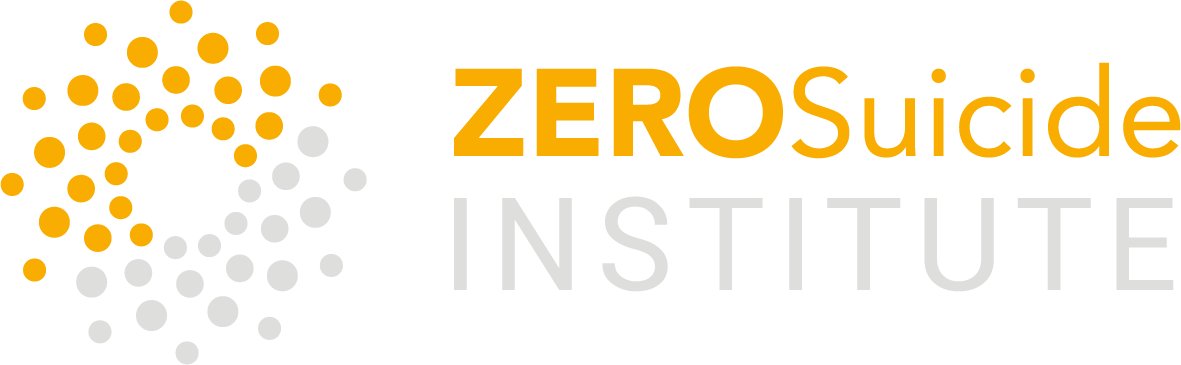 ASSESSING AND MANAGING SUICIDE RISKASSESSING AND MANAGING SUICIDE RISKASSESSING AND MANAGING SUICIDE RISKUpcoming AMSR New Leader TrainingsUpcoming AMSR New Leader TrainingsUpcoming AMSR New Leader TrainingsWe’re sending out a call for AMSR new leaders that we hope you’ll share with your networks.Zero Suicide Institute at EDC is offering two upcoming opportunities for AMSR New Leader Training (NLT) in Massachusetts.AMSR trainers are leaders in compassionate care for people at risk of suicide. AMSR trainers are authorized to train behavioral health professionals in setting-specific curricula based on the AMSR research-informed risk formulation model. AMSR trainers go on to administer valuable training within in their organizations and are eligible to earn fees for leading outside trainings.New leaders leave the NLT ready to deliver their first training. ZSI’s most experienced master trainers lead the interactive NLT training, giving participants many opportunities to practice and receive feedback on presenting key aspects of AMSR trainings. We’re sending out a call for AMSR new leaders that we hope you’ll share with your networks.Zero Suicide Institute at EDC is offering two upcoming opportunities for AMSR New Leader Training (NLT) in Massachusetts.AMSR trainers are leaders in compassionate care for people at risk of suicide. AMSR trainers are authorized to train behavioral health professionals in setting-specific curricula based on the AMSR research-informed risk formulation model. AMSR trainers go on to administer valuable training within in their organizations and are eligible to earn fees for leading outside trainings.New leaders leave the NLT ready to deliver their first training. ZSI’s most experienced master trainers lead the interactive NLT training, giving participants many opportunities to practice and receive feedback on presenting key aspects of AMSR trainings. Qualifications for trainers:Master’s degree or higher in a behavioral health professionCurrent state license or certification to practice5 or more years as a practicing clinician post-licensing or certificationDemonstrated in-person group training skillsBenefits for trainers:Return to your organization ready to train staff in research-informed suicide care practices Eligible to earn training fees for leading AMSR trainings outside your organizationCurriculum-specific continuing education credits (6.5 hours APA, NBCC, NASW, NAADAC, and/or AMA CMEs)Training Dates & Descriptions	Training Dates & Descriptions	Training Dates & Descriptions	AMSR New Leader Training for Outpatient SettingsAMSR NLT for Substance Use Disorder Treatment SettingsAMSR NLT for Substance Use Disorder Treatment SettingsNLT covers two outpatient curricula: a full-day curriculum for care providers with master’s degrees and above and a new half-day curriculum for direct care staff.Date: September 4-6Location: Waltham, MAInformation: go.edc.org/AMSR-Outpatient-NLT-Sept-2019NLT covers the brand new full-day AMSR curriculum designed for licensed and certified professionals who provide substance use disorder treatment. Date: October 31-November 1Location: Waltham, MAInformation: go.edc.org/AMSR-SUD-NLTNLT covers the brand new full-day AMSR curriculum designed for licensed and certified professionals who provide substance use disorder treatment. Date: October 31-November 1Location: Waltham, MAInformation: go.edc.org/AMSR-SUD-NLTAbout AMSRAbout AMSRAbout AMSRAMSR is a dynamic in-person training that equips new and experienced clinicians with the skills to address clinical dilemmas encountered while assisting individuals at risk for suicide. Using a combination of expert teaching, video modeling, practice exercises, and small and large group discussion, AMSR provides an up-to-date review of what experts consider the most essential knowledge, attitudes, and skills for providing safe suicide care. AMSR meets objectives included in the U.S. Surgeon General’s National Strategy for Suicide Prevention, which urges organizations and clinicians to create an environment where clients feel safe to disclose suicidal thoughts, collaborate with their mental health providers, and expect a level of care informed by clear and contextually appropriate frameworks for assessment and intervention.AMSR is a dynamic in-person training that equips new and experienced clinicians with the skills to address clinical dilemmas encountered while assisting individuals at risk for suicide. Using a combination of expert teaching, video modeling, practice exercises, and small and large group discussion, AMSR provides an up-to-date review of what experts consider the most essential knowledge, attitudes, and skills for providing safe suicide care. AMSR meets objectives included in the U.S. Surgeon General’s National Strategy for Suicide Prevention, which urges organizations and clinicians to create an environment where clients feel safe to disclose suicidal thoughts, collaborate with their mental health providers, and expect a level of care informed by clear and contextually appropriate frameworks for assessment and intervention.AMSR is a dynamic in-person training that equips new and experienced clinicians with the skills to address clinical dilemmas encountered while assisting individuals at risk for suicide. Using a combination of expert teaching, video modeling, practice exercises, and small and large group discussion, AMSR provides an up-to-date review of what experts consider the most essential knowledge, attitudes, and skills for providing safe suicide care. AMSR meets objectives included in the U.S. Surgeon General’s National Strategy for Suicide Prevention, which urges organizations and clinicians to create an environment where clients feel safe to disclose suicidal thoughts, collaborate with their mental health providers, and expect a level of care informed by clear and contextually appropriate frameworks for assessment and intervention.Additional InformationAdditional InformationAdditional InformationLearn more about AMSR: www.zerosuicideinstitute.com/amsrContact us: amsr@edc.orgLearn more about AMSR: www.zerosuicideinstitute.com/amsrContact us: amsr@edc.orgLearn more about AMSR: www.zerosuicideinstitute.com/amsrContact us: amsr@edc.org